В целях выполнения Федерального закона от 12.02.1998 № 28-ФЗ                        «О гражданской обороне», письма Главного управления МЧС России по Чувашской Республики - Чувашии от 25.03.2022 № ИВ-173-704, письма ГКЧС Чувашии                       от 29.03.2022 № 6/Д-8-690 о результатах проверки готовности пунктов временного размещения к приему граждан, эвакуируемых с территории Луганской и Донецкой народных республик, организованного и своевременного приема и размещения населения, администрация Чебоксарского района п о с т а н о в л я е т:1.	Утвердить перечень учреждений, на базе которых создаются пункты временного размещения (далее - ПВР) граждан, эвакуируемых с территории Луганской и Донецкой народных республик, на территории Чебоксарского района Чувашской Республики (приложение № 1).2.	Сектору ГО и ЧС администрации Чебоксарского района (Герасимову А.Г.) оказать методическую помощь по созданию и организации работы ПВР руководителям учреждений, на базе которых создаются ПВР.3.	Рекомендовать руководителям учреждений, на базе которых создаются ПВР, разработать организационные документы и определить штат ПВР.4. Контроль за исполнением настоящего постановления оставляю за собой.5. Настоящее постановление вступает в силу со дня его официального опубликования.Приложение № 1 к постановлению администрации Чебоксарского района Чувашской Республики_____________ №______Перечень учреждений, на базе которых создаются пункты временного размещения граждан, эвакуируемых с территории Луганской и Донецкой народных республик, на территории Чебоксарского района Чувашской РеспубликиЧёваш Республикин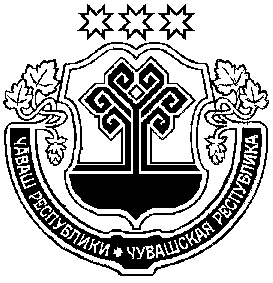 Шупашкар районадминистраций.ЙЫШЁНУК\ке= поселок.Чувашская РеспубликаАдминистрацияЧебоксарского  районаПОСТАНОВЛЕНИЕпоселок КугесиО создании пунктов временного размещения граждан, эвакуируемых с территории Луганской и Донецкой народных республик, на территории Чебоксарского района Чувашской Республики Глава администрации                                                             Н.Е. Хорасёв№п/пФактический адрес учрежденияНаименование учрежденияВместимость (человек)№п/пФактический адрес учрежденияНаименование учрежденияВместимость (человек)№п/пФактический адрес учрежденияНаименование учрежденияВместимость (человек)1.Чувашская Республика, Чебоксарский район, д. Вурманкасы, ул. Березка, д. 2-а Санаторий-профилакторий «Мечта» ЧГПУ им. И.Я. Яковлева1002.Чувашская Республика, Чебоксарский район, д. Вурманкасы, ул. Вега, д. 3 БУ ЧР «Социально-оздоровительный центр граждан пожилого возраста и инвалидов «Вега» Министерства труда и социальной защиты Чувашской Республики 1003.Чувашская Республика, Чебоксарский район, с. Хыркасы, ул. Лесная, д. 1ООО «Жемчужина Чувашии»298